UNATEN         Support unit fpr students with 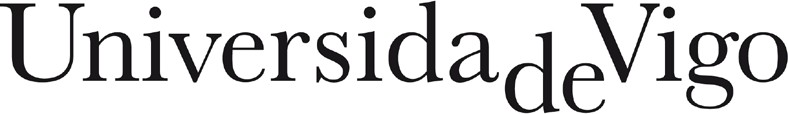 specific educational support needsPERSONAL DETAILS:DETAILS REGARDING SPECIFIC NEEDS FOR EDUCATIONAL SUPPORT:I hereby authorise the Universidade de Vigo to contact me to inform me of possible actions aimed at facilitating my integration into university life.Once filled in and signed, the form must be sent to UNATEN by post or e-mail to: University Extension Service: Campus Universitario. 36310. Vigo (Pontevedra)diversidade@uvigo.esWebsite: https://www.uvigo.gal/campus/atencion-diversidade/que-podemos-axudar integration programme for university students with specific educational support needs (PIUNE)Surname and name: Surname and name: ID:ID:Address:Address:Postal code: City:Telephone:E-mail:                                        @alumnos.uvigo.esDo you have a recognised disability ?:YES    NOIf yes, what kind of disability? (motor, visual, hearing, mental,…):If no, what is the nature of your condition?:Tell us the kind of help you need (technical, material, psychopedagogical, others,…): SignatureDate:         /                        /202In accordance with Article 13 of  the EU Regulation No 2016/679 of the European Parliament and of the Council of 27 April 2016 on the protection of individuals with regard to the processing of personal data and on the free movement of such data and on Article 11 of Organic Act  3/2018, of 5 December, on the protection of personal data and guarantee of digital rights, the data provided in the application will be processed under the responsibility of the Universidade de Vigo, in order to manage the processing of this procedure.Basic information on the protection of your dataResponsible entity: Universidade de VigoEnd: Management of the integration programme for university students with specific educational support needs (PIUNE) Regulations: L.O.U. (Organic Univerity Act) Transfer: Not foreseen Rights: Interested persons may exercise the following rights: Access, rectification, deletion, limitation of treatment, opposition and, if applicable, portability of the dataOrigin of the information: from the interested person or their legal representative. Additional information: https://www.uvigo.gal/proteccion-datos